PULI-JET Gentle 2.0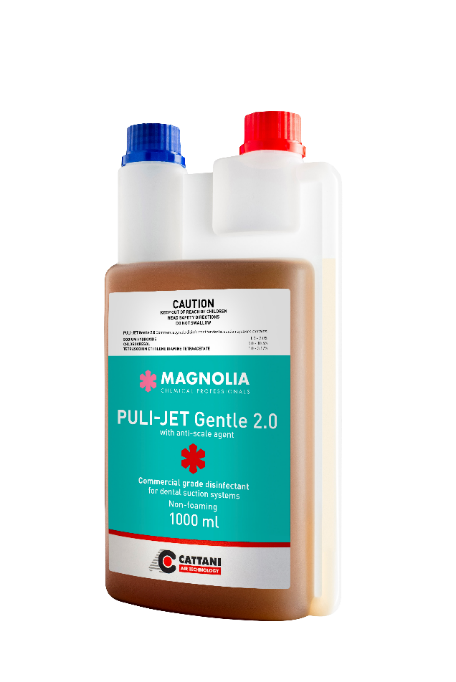 Non-foaming disinfectant for dental suction systems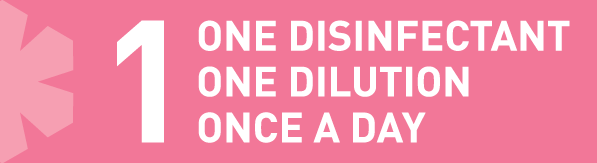 PULI-JET Gentle 2.0 is an anti-microbial solution from our Magnolia range, specifically made to disinfect dental suction devices, known for its easy-to-remember single dilution disinfecting procedure. New Improved Formula:Phenol FreeAldehyde FreeLemon Fresh ScentNO alternating schedules, NO alternating products or dilutions, NO suction system line shock treatments are needed. PULI-JET Gentle 2.0 is available in 1-litre bottles, equal to 33 cleaning procedures.______________________________________________________________Why choose PULI-JET Gentle 2.0?It is not often that a company would set up an entirely separate entity dedicated to serving its original purpose. At Cattani, we established Magnolia Chemical Professionals, an independent company fully committed to improving the performance of Cattani equipment and protecting its users through infection control. For more than 50 years, we have refined our skills painstakingly to specialise in one thing only – premium air technology.The ultimate defence systemPULI-JET Gentle 2.0 was designed to help protect:PatientsStaff who use the suction systemContractors who perform system maintenance on your plant room equipmentAmalgam recycling contractors Dental suction systems.For best practice in dental suction system infection prevention and control.